Appeals Court Lets AT&T Merge with Time Warner 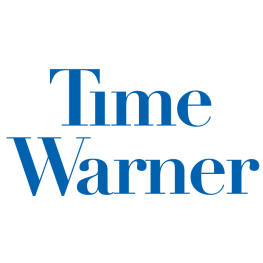 An appeals court decision Tuesday permitted AT&T's $85.4 billion merger with Time Warner to go forward, and the verdict could mean major changes for the Turner division. AT&T and WarnerMedia's top executives are reportedly interested in wrapping Turner into the Warner Brothers and HBO units.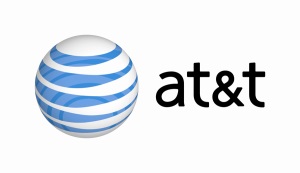 Variety 2/26/19https://variety.com/2019/tv/news/turner-att-warnermedia-shakeup-legal-hurdle-1203150341/